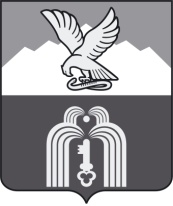 Российская ФедерацияР Е Ш Е Н И ЕДумы города ПятигорскаСтавропольского краяО проекте решения Думы города Пятигорска «О предоставлении мер поддержки арендаторам земельных участков, находящихся в собственности муниципального образования города-курорта Пятигорска и предоставленных в аренду без проведения торгов юридическим лицам»Рассмотрев проект решения Думы города Пятигорска № 236-6 «О предоставлении мер поддержки арендаторам земельных участков, находящихся в собственности муниципального образования города-курорта Пятигорска и предоставленных в аренду без проведения торгов юридическим лицам», руководствуясь Федеральным законом «Об общих принципах организации местного самоуправления в Российской Федерации», Уставом муниципального образования города-курорта Пятигорска, Положением об управлении и распоряжении имуществом, находящимся в собственности муниципального образования города-курорта Пятигорска, Регламентом Думы города Пятигорска,Дума города ПятигорскаРЕШИЛА:Отклонить проект решения Думы города Пятигорска № 236-6 «О предоставлении мер поддержки арендаторам земельных участков, находящихся в собственности муниципального образования города-курорта Пятигорска и предоставленных в аренду без проведения торгов юридическим лицам».2. Настоящее решение вступает в силу со дня его подписания. ПредседательДумы города Пятигорска                                                            Л.В. Похилько27 июня 2023 г.№ 36-28 ГДПРОЕКТ № 236-6Российская ФедерацияР Е Ш Е Н И ЕДумы города ПятигорскаСтавропольского краяО предоставлении мер поддержки арендаторам земельных участков, находящихся в собственности муниципального образования города-курорта Пятигорска и предоставленных в аренду без проведения торгов юридическим лицамРуководствуясь Бюджетным кодексом Российской Федерации, Федеральным законом «Об общих принципах организации местного самоуправления в Российской Федерации», Уставом муниципального образования города-курорта Пятигорска, в соответствии с Положением об управлении и распоряжении имуществом, находящимся в собственности муниципального образования города-курорта Пятигорска, Дума города Пятигорска РЕШИЛА:1.  Установить, что в 2023 году при определении размера арендной платы за использование земельных участков, находящихся в собственности муниципального образования города-курорта Пятигорска и предоставленных в аренду без проведения торгов юридическим лицам, применяется их кадастровая стоимость по состоянию на 01 января 2022 года, в случае если кадастровая стоимость таких земельных участков, внесенная в Единый государственный реестр недвижимости и подлежащая применению с 01 января 2023 года, превышает кадастровую стоимость таких земельных участков, внесенную в Единый государственный реестр недвижимости и подлежащую применению с 01 января 2022 года, за исключением случаев, если кадастровая стоимость соответствующих земельных участков увеличилась вследствие изменения их характеристик.2. Контроль за исполнением настоящего решения возложить на администрацию города Пятигорска.3. Настоящее решение вступает в силу со дня его официального опубликования и распространяется на правоотношения, возникшие с 1 января 2023 года.ПредседательДумы города Пятигорска						   Л.В. ПохилькоГлава города Пятигорска				                  Д.Ю.Ворошилов_______________________№_____________________